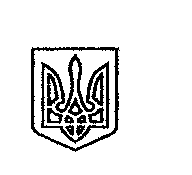 ЩАСЛИВЦЕВСЬКА СІЛЬСЬКА РАДАВИКОНАВЧИЙ КОМІТЕТ                                                         РІШЕННЯ№ проект18.04.2019	Про хід виконання рішення виконкому сільської ради № 164 від 16.12.2009 року «Про організацію виконання розпорядження голови районної державної адміністрації від 26.11.2009 року № 860«Про виконання  загальнодержавної Програми«Питна вода України на 2017-2020 роки»Заслухавши інформацію сільського голови Плохушко В.О. та директора КП «Комунсервіс» Коновалова О.Б. про хід виконання рішення виконкому сільської ради № 164 від 16.12.2009 року <<Про організацію виконання розпорядження голови районної державної адміністрації від 26.11.2009 року № 860 «Про виконання  загальнодержавної Програми»    « Питна вода України на 2017-2020 роки», керуючись ст.ст.30,31 Закону України « Про місцеве самоврядування в Україні» виконавчий комітет Щасливцевської сільської радиВИРІШИВ:1.Інформацію сільського голови Плохушко В.О. та директора КП «Комунсервіс» Коновалова О.Б.  про хід виконання рішення виконкому сільської ради № 164 від 16.12.2009 року «Про організацію виконання розпорядження голови районної державної адміністрації від 26.11.2009 року № 860 «Про виконання  загальнодержавної Програми «Питна вода України на 2017-2020» прийняти до відома.2.КП «Комунсервіс» продовжити роботу  згідно прийнятої місцевої програми» Питна вода України на 2017-2020».3.Контроль за виконанням даного рішення покласти на голову виконавчого комітету Плохушко В О.Сільський голова                                                                    В. О  Плохушко